Пояснительная записка к вводному контролю по физике 8 классЦели проведения: проверить знания, умения и навыки учащихся  по основным темам физики, за курс 7 класса.Вес каждого задания при подсчете результата: часть А – 1 балл, часть В – 2 балла, часть С – 3 балла. Максимальное количество баллов за работу -26.Оценка тестовых работПри проведении тематической проверочной работы в форме тестирования следует руководствоваться следующим:8 и ниже баллов - отметка «2»;от 9 до 14 баллов - отметка «3»;от 15 до 20 баллов - отметка «4»;от 21 до 26 баллов - отметка «5».Вводный контроль физика 8 классДата _______________________ Ф.И. уч-ся ______________________________ 1 вариантЧасть А1.Физическим телом является:А) автомобиль; Б) воздух; В) килограмм; Г) плавление;2.Все вещества состоят из..А) мельчайших частиц – молекул; Б) разных материалов; В) все по – разному.3.В теплом помещении диффузия происходит быстрее, так как:А) уменьшаются промежутки между молекулами; Б) увеличивается скорость движения молекул; В) уменьшается скорость движения молекул; Г) изменяются размеры молекул.4.Изменение скорости движения тела происходит:А) само по себе; Б) пока на него действует другое тело;В) без действия на него другого тела; Г) после действия на него другого тела;5.Диффузия – это…А) хаотическое движение молекул; Б) направленное движение молекул;В) взаимное проникновение молекул одного вещества между молекулами другого.6.В каких агрегатных состояниях могут находиться вещества?А) горячее; Б) холодное; В) жидкое, твёрдое, газообразное.7.Что характеризует мощность?А) силу; Б) скорость; В) быстроту выполнения работы.8.Какую физическую величину определяют по формуле P= F/S ?А) работу; Б) мощность; В) давление; Г) КПД; Д) энергию;9.Тело всплывает. Каково соотношение между силой тяжести и архимедовой силой? А) Fm = FA = 0 Б) Fm < FA В) Fm = FA = 0 Г) Fm > FA10.«Золотое правило» механики гласит:А) во сколько раз выигрываем в силе, во столько раз проигрываем в расстоянии;Б) во сколько раз выигрываем в силе, во столько раз проигрываем в работе;В) во сколько раз выигрываем в работе, во столько раз проигрываем в расстоянииЧасть В1.За какое время велосипедист пройдет 250 метров, двигаясь со скоростью 5 м/с? (Написать формулы и решение)_________________________________________________________________________________________2.Средняя плотность человеческого тела составляет 1070 кг/м3. Вычислите объем тела человека массой 53,5 кг. (Написать формулы и решение)_______________________________________________________________________________________3.Чему равно давление воды на глубине 2 м? Плотность воды 1000 кг/м3. (Написать формулы и решение)_________________________________________________________________________________________4.Трактор тянет плуг с силой 3000Н. Какая работа совершается на пути 30 м? (Написать формулы и решение)_________________________________________________________________________________________5.С помощью простого механизма совершена полезная работа 40 Дж. Каков полный КПД его, если полная работа составила 80 Дж? (Написать формулы и решение)_________________________________________________________________________________________Часть СЧему равна сила, удерживающая мраморную балку объемом 6 м3 в воде? Плотность воды 1000 кг/м3, плотность мрамора 2700 кг/м3.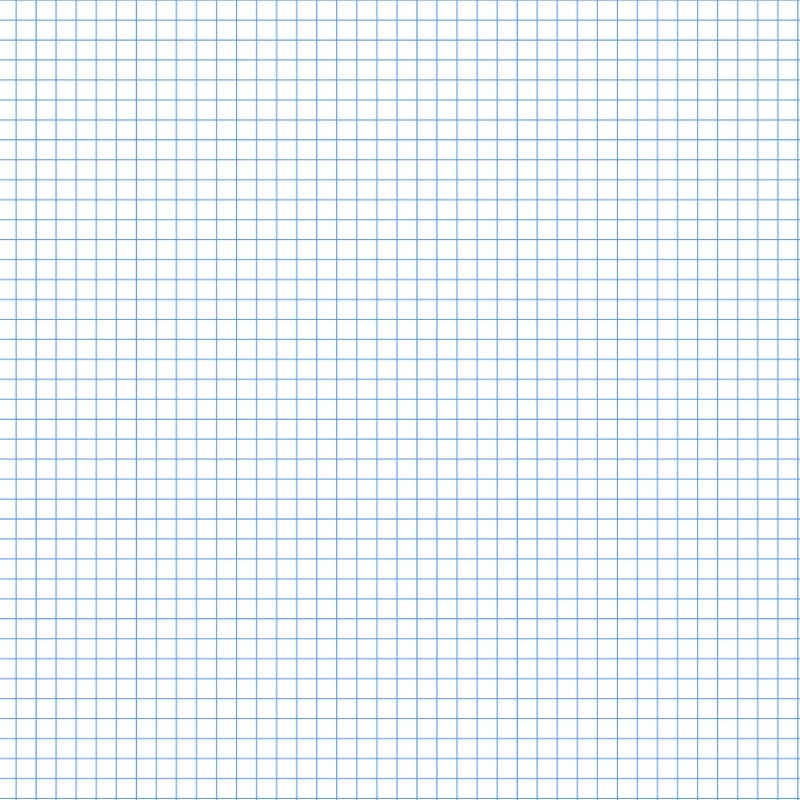 Какова мощность двигателя крана, если он поднимает бетонную плиту массой 2т на высоту 20м за 20с?Баллы ____________________                                           Оценка ____________________ Вводный контроль физика 8 классДата _______________________ Ф.И. уч-ся ______________________________ 2 вариантЧасть А1.Физической величиной является:А) время; Б) медь; В) вертолет; Г) стол;2.Все вещества состоят из..А) все по – разному; Б) разных материалов;В) мельчайших частиц – молекул3.Чтобы овощи быстрее просолились, их необходимо залить:А) холодным раствором соли; Б) горячим раствором соли; В) теплым раствором соли;Г) время засолки не зависит от температуры раствора;4.Плотность – это физическая величина, которая равна…А) отношению массы к объёму; Б) отношению объёма к массе;В) сумме массы и объёма.5.На чертеже силу изображают…А) в виде отрезка; Б) в виде кривой линии; В) В виде отрезка прямой, со стрелкой на конце. Начало отрезка – точка приложения силы.6.Какая из перечисленных ниже физических величин выражается в паскалях (Па)?А) мощность; Б) давление; В) сила; Г) энергия; Д) работа;7.Какая из перечисленных ниже единиц принята за единицу мощности?А) Паскаль; Б) Килограмм; В) Джоуль; Г) Ватт; Д) Ньютон;8.Применяя для поднятия груза рычаг, проигрывают в пути в пять раз. Во сколько раз выигрывают в силе?А) в пять раз; Б) в десять раз; В) не выигрывают в силе.9.Тело находится в равновесии внутри жидкости. Какое соотношение между силой тяжести и архимедовой силой?А) FA = Fm=0 Б) FA<Fm В) Fm > FA Г) Fm = FA = 010.«Золотое правило» механики гласит:А) во сколько раз выигрываем в работе, во столько раз проигрываем в расстоянии;Б) во сколько раз выигрываем в силе, во столько раз проигрываем в работе;В) во сколько раз выигрываем в силе, во столько раз проигрываем в расстоянии.Часть В1.Атомный ледокол «Ленин» за 1 час проходит 36 км. Вычислить скорость ледокола. (Написать формулы и решение)______________________________________________________________________________________2.Определите массу стальной детали объемом 120 см3. Плотность стали 7,8 г/см3. (Написать формулы и решение)_______________________________________________________________________________________3.Чему равна архимедова сила, действующая на тело объемом 2 м3, находящемся в жидкости, плотностью 1000 кг/м3? (Написать формулы и решение)_____________________________________________________________________________________4.Какова мощность двигателя, совершающего работу 240 Дж за 120 с? (Написать формулы и решение)______________________________________________________________________________________5.С помощью рычага совершена полезная работа 80 Дж. Определите КПД рычага,если полная работа составила 100 Дж. (Написать формулы и решение)_________________________________________________________________________________________Часть С1.Имеется футбольная камера, соединенная с вертикально расположенной стеклянной трубкой. В камере и трубке находится вода. На камеру положена дощечка, а на нее — гиря массой 5 кг. Высота столба воды в трубке 1 метр. Определите площадь соприкосновения дощечки с камерой2. Рабочий двигает ящик, массой 50 кг. Чему равна совершаемая им работа на пути 3м?Баллы _____________________                                 Оценка ____________________________Вводный контроль физика 8 класс (Ключи)Пояснительная записка к контрольной работе по физике по теме «Тепловые явления»8 классЦели проведения: проверяются знания и умения, приобретённые учащимися в результате освоения раздела «Тепловые явления» курса физики основной школы.Работа направлена на оценку овладения учащимися планируемыми результатами, на достижение которых направлено изучение предмета, в том числе и освоение элементов содержания раздела «Тепловые явления».Вес каждого задания при подсчете результата: часть А – 1 балл, часть В -  оценивается в 2 балла, если верно указаны все три элемента ответа; в 1 балл, если правильно указаны один или два элемента и в 0 баллов, если ответ не содержит элементов правильного ответа.часть С- оценивается в 3 балла. Задание представляет собой задачу, для которой необходимо записать полное решение. Полное правильное решение задачи должно включать запись краткого условия задачи («Дано»), запись формул, применение которых необходимо и достаточно для решения задачи, а также математические преобразования и расчёты, приводящие к числовому ответу.Максимальное количество баллов за работу -11Оценка тестовых работПри проведении тематической проверочной работы в форме тестирования следует руководствоваться следующим:4 и ниже баллов - отметка «2»;от 7до 5 баллов - отметка «3»;от 9 до 8 баллов - отметка «4»;от 11 до 10 баллов - отметка «5».Контрольная работа по теме «Тепловые явления»  физика 8 классДата _______________________ Ф.И. уч-ся ______________________________ 1 вариантСправочный материалУдельная теплоёмкость:Вода    4200(Дж/кг.0С); Свинец   140Дж/(кг .0С); Медь     400(Дж/кг.0С)Часть А 1. Тепловым движением можно считать1) движение одной молекулы;2) беспорядочное движение всех молекул;3) движение нагретого тела;4) любой вид движения.2. В один стакан налили холодную воду, а в другой - горячую в том же количестве. При этом…1) внутренняя энергия воды в обоих стаканах одинакова;2) внутренняя энергия воды в первом стакане больше;3)внутренняя энергия воды во втором стакане больше;4) определить невозможно.3. Перенос энергии  от более нагретых тел к менее нагретым в результате теплового движения  взаимодействия частиц, называется…1) теплоотдачей;;	2) излучением;3) конвекцией;	4) теплопроводностью;4. Единицей измерения удельной теплоёмкости вещества является…1)Дж;	2) Дж/кг.0С	3) Дж/кг	4) кг/Дж.0С 5. Количество теплоты, израсходованное при нагревании тела, рассчитывается по формуле…1) Q=m (t2-t1)		2) Q=c (t2-t1)	3) Q=cm	4) Q=cm(t2-t1) 6. Теплообмен путем конвекции может осуществляться  1) в газах, жидкостях и твердых телах  2) в газах и жидкостях  3) только в газах  4) только в жидкостяхЧасть ВПри выполнении задания В 1 установите соответствие между содержанием первого и второго столбцов. Для этого каждому элементу первого столбца подберите позицию из второго столбца. Впишите в таблицу задания цифры- номера выбранных ответов.
 1. Установите соответствие между утверждениями и примерами их поясняющими.Получившеюся последовательность цифр перенесите в бланк ответов (без пробелов и каких-либо символов). Часть С1.Какое количество теплоты необходимо сообщить куску свинца массой , чтобы нагреть его  от 10 до 1100С. Ответ выразите в кДж.Баллы _______________________                          Оценка _________________________ Контрольная работа по теме «Тепловые явления»  физика 8 классДата _______________________ Ф.И. уч-ся ______________________________ 2 вариантСправочный материалУдельная теплоёмкость:Вода    4200(Дж/кг.0С); Свинец   140Дж/(кг .0С); Медь     400(Дж/кг.0С)Часть А1.От каких величин зависит внутренняя энергия?от скорости тела и его массы;от температуры и его массы;от положения одного тела относительно другого;от температуры тела и его скорости.2.В каком из приведенных примеров внутренняя энергия увеличивается путём совершения механической работы над телом?нагревание гвоздя при забивании его в доску;нагревание металлической ложки в горячей воде;выбиванием пробки из бутылки газированным напитком; таяние льда.3.Конвекция может происходить…только в газах;только в жидкостях;только в жидкостях и газах;в жидкостях, газах и твёрдых телах. 4. Единицей измерения количества теплоты является…1) Дж/кг0С    2) Дж     3) Дж/кг      4) кг/Дж0С5. Количество теплоты, выделяемое при охлаждении тела, рассчитывается по формуле:1) 1) Q=m (t2-t1)		2) Q=c(t2-t1)	3) Q=cm	4) Q=cm(t2-t1)6. Благодаря какому виду теплопередачи (преимущественно) в летний день нагревается вода в водоемах?  1) Конвекция  2) Теплопроводность  3) Излучение  4) Конвекция и излучениеЧасть В При выполнении задания  В1  установите соответствие между содержанием первого и второго столбцов. Для этого каждому элементу первого столбца подберите позицию из второго столбца. Впишите в таблицу внизу задания цифры – номера выбранных ответов.1.Установите соответствие между утверждениями и примерами их поясняющими.Получившеюся последовательность цифр перенесите в бланк ответов без пробелов и каких-либо символов. Часть С1. Определите, какое количество теплоты потребуется для нагревания медной детали массой  от 20 до 1200С. Ответ выразите в кДж.
Баллы _______________________                          Оценка _________________________ Контрольная работа по теме «Тепловые явления» физика 8 класс (Ключи)Пояснительная записка к контрольной работе по итогам 1 четверти по физике8 классЦель контрольной работы: установить уровень и качество усвоения обучаемыми материала по физике за 1 четвертьВес каждого задания при подсчете результата: часть А – 1 балл, часть В -  оценивается в 2 балла, если верно указаны все2 элемента ответа; в 1 балл, если правильно указаны один и в 0 баллов, если ответ не содержит элементов правильного ответа.часть С- оценивается в 3 балла. Задание представляет собой задачу, для которой необходимо записать полное решение. Полное правильное решение задачи должно включать запись краткого условия задачи («Дано»), запись формул, применение которых необходимо и достаточно для решения задачи, а также математические преобразования и расчёты, приводящие к числовому ответу.Максимальное количество баллов за работу -14Оценка тестовых работПри проведении тематической проверочной работы в форме тестирования следует руководствоваться следующим:6 и ниже баллов - отметка «2»;от 9 до 7 баллов - отметка «3»;от 12 до 10 баллов - отметка «4»;от 14 до 13 баллов - отметка «5».Контрольная работа по итогам 1 четверти  физика 8 классДата _______________________ Ф.И. уч-ся ______________________________ 1 вариантЧасть А1. Теплообмен путем конвекции может осуществляться  1) в газах, жидкостях и твердых телах  2) в газах и жидкостях  3) только в газах  4) только в жидкостях 2. На Земле в огромных масштабах осуществляется круговорот воздушных масс. Движение воздушных масс связано преимущественно с  1) теплопроводностью и излучением  2) теплопроводностью  3) излучением  4) конвекцией3. Перед горячей штамповкой латунную болванку массой 3 кг нагрели от 15 до 75 °С. Какое количество теплоты получила болванка? Удельная теплоемкость латуни 380 Дж / кг · °С.  1) 47 кДж  2) 68,4 кДж  3) 760 кДж  4) 5700 кДж   4. Перед горячей штамповкой латунную болванку массой 2 кг нагрели от 150 до 750 °С. Какое количество теплоты получила болванка? Удельная теплоемкость латуни 380 Дж/кг · °С.  1) 32 Дж  2) 456 кДж  3) 1050 кДж  4) 760 кДж  5. Если при атмосферном давлении 100 кПа конденсируется 200 г паров некоторого вещества при 100 °С, то в окружающую среду передается количество теплоты, равное 460 кДж. Удельная теплота парообразования этого вещества приблизительно равна  1) 2,1 · 108 Дж/кг  2) 2,1 · 107 Дж/кг  3) 2,3 · 106 Дж/кг  4) 2,3 · 104 Дж/кг   6. Сколько энергии необходимо для плавления куска железа массой 4 кг, взятого при температуре плавления? Удельная теплота плавления железа 27 кДж/кг.  1) 108 Дж  2) 108000 Дж  3) 6,75 Дж  4) 6750 Дж  7. На рисунке представлен график зависимости температуры нафталина от времени при нагревании и охлаждении. В начальный момент нафталин находился в твердом состоянии. Какой участок графика соответствует процессу отвердевания нафталина?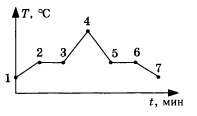   1) 2 - 3  2) 3 - 4  3) 4 - 5  4) 5 - 6Вставь слова:Количество теплоты обозначают буквой ____________. Как и всякий другой вид энергии, количество теплоты измеряют в ___________.Удельная теплоемкость обозначается буквой ________ и измеряется _________.Часть СРеши задачу:Смешали бензин массой 2 кг и керосин массой 3 кг. Какое количество теплоты выделится при полном сгорании полученного топлива?. (удельная теплота сгорания бензина и керосина 4,6*107 Баллы __________________                                                  Оценка _____________Контрольная работа по итогам 1 четверти  физика 8 классДата _______________________ Ф.И. уч-ся ______________________________ 2 вариантЧасть А1. Благодаря какому виду теплопередачи (преимущественно) в летний день нагревается вода в водоемах?  1) Конвекция  2) Теплопроводность  3) Излучение  4) Конвекция и излучение 2. В металлическом стержне теплопередача осуществляется преимущественно путем 1) излучения 2) конвекции  3) теплопроводности  4) излучения и конвекции  3. Металлический брусок массой 400 г нагревают от 20 °С до 25 °С. Определите удельную теплоемкость металла, если на нагревание затратили 760 Дж теплоты.  1) 0,38 Дж/(кг · °С)  2) 760 Дж/(кг · °С)  3) 380 Дж/(кг · °С)  4) 2000 Дж/(кг · °С) 4. Для нагревания 100 г алюминия от 120 до 140 °С потребовалось 1800 Дж теплоты. Определите по этим данным удельную теплоемкость алюминия.  1) 0,9 Дж/(кг · °С)  2) 9 Дж/(кг · °С)  3) 360 Дж/(кг · °С)  4) 900 Дж/(кг · °С)  5. Какое количество теплоты потребуется для плавления 40 г белого чугуна, нагретого до температуры плавления? Удельная теплота плавления белого чугуна 14 · 104 Дж/кг.  1) 3,5 кДж  2) 5,6 кДж  3) 10 кДж  4) 18 кДж 6. Масса серебра 10 г. Какое количество теплоты выделится при его кристаллизации, если серебро находится при температуре плавления? Удельная теплота плавления серебра 88 кДж/кг.  1) 880000 Дж  2) 8,8 кДж  3) 880 Дж  4) 88 кДж  7. На рисунке представлен график зависимости температуры нафталина от времени при нагревании и охлаждении. В начальный момент времени нафталин находился в твердом состоянии. Какая из точек графика соответствует началу отвердевания нафталина?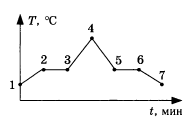   1) 2  2) 4  3) 5  4) 6Часть ВВставь слова:Удельная теплота сгорания обозначается буквой __________. Единицей удельной теплоты сгорания является ____________.Удельная теплота плавления обозначают буквой _________. Ее единица измерения ____________.Часть С               Реши задачу:Смешали бензин массой 6 кг и керосин массой 9 кг. Какое количество теплоты выделится при полном сгорании полученного топлива?. (удельная теплота сгорания бензина и керосина 4,6*107 Дж/кг)Баллы ______________________                                                               Оценка ___________________Контрольная работа по итогам 1 четверти физика 8 класс (Ключи)Пояснительная записка к контрольной работе по теме «Изменение агрегатных состояний вещества» по физике8 классЦель контрольной работы: установить уровень и качество усвоения обучаемыми материала по физике по теме «Изменение агрегатных состояний вещества»Вес каждого задания при подсчете результата: часть А – 1 балл, часть В -  оценивается в 2 балла, если верно указаны все 3  элемента ответа; в 1 балл, если правильно указаны один и в 0 баллов, если ответ не содержит элементов правильного ответа.часть С- оценивается в 3 балла. Задание представляет собой задачу, для которой необходимо записать полное решение. Полное правильное решение задачи должно включать запись краткого условия задачи («Дано»), запись формул, применение которых необходимо и достаточно для решения задачи, а также математические преобразования и расчёты, приводящие к числовому ответу.Максимальное количество баллов за работу -17Оценка тестовых работПри проведении тематической проверочной работы в форме тестирования следует руководствоваться следующим:8 и ниже баллов - отметка «2»;от 11 до 9 баллов - отметка «3»;от 15до 12 баллов - отметка «4»;от 17 до 16 баллов - отметка «5».Контрольная работа по теме «Изменение агрегатных состояний вещества»  физика 8 классДата _______________________ Ф.И. уч-ся ______________________________ 1 вариантЧасть АПлавление — это...а)	...таяние снега или льда.б)	...разжижение вещества, когда оно получает теплоту.в)	...переход при получении веществом энергии из твердого состояния в жидкое.Температура, при которой вещество плавится, называется...а)	...температурой перехода в жидкое состояние.б)	...температурой плавления.в)	...температурой таяния.Из какого металла — алюминия, меди или стали — нужно изготовить плавильный сосуд, чтобы расплавить в нем свинец?а)	Из алюминия.	в) Из стали.б) Из меди.	г) Из любого названного.4. Удельная теплота плавления — это физическая величина, показывающая...а)	...какое количество теплоты необходимо для расплавления данного вещества.б)	...какое количество теплоты необходимо для расплавления 1 кг данного вещества.в)	...необходимое количество теплоты для расплавления 1 кг вещества при температуре его плавления.г)	...затраты энергии на переход в жидкое состояние разных веществ.5.Парообразование — это...а)	...нагревание жидкости до ее полного превращения в пар.б)	...переход жидкости в другое состояние.в)	...превращение жидкости в пар.6.Какие два вида парообразования вы знаете?а)	Испарение и конденсация.б)	Испарение и кипение.в)	Нагревание и кипение.7.Какие физические величины характеризуют влажность воздуха?а) Абсолютная и относительная влажность.	б)	Количество водяного пара в воздухе и степень его насыщения.в) Температура воздуха й число источников влаги — водоемов.	8.Удельная теплота парообразования — это физическая величина, показывающая...а)	...сколько энергии требуется только на переход жидкости в пар.б)	...какое количество теплоты необходимо для превращения в пар 1 кг жидкости без изменения температуры.в)	...какое количество теплоты надо затратить на процесс перехода какой-либо массы жидкости в газообразное состояние.9.Как изменяется внутренняя энергия пара или газа при расширении? Изменение какой физической величины свидетельствует об этом?а)	Уменьшается; массы.б)	Увеличивается; температуры.в)	Уменьшается; температуры.г)	Увеличивается; мощности.10.Паровая (газовая) турбина — вид теплового двигателя...а)	...приводимого в движение струями пара (газа), Давящими иа лопатки дисков, находящихся на его валу.б)	...отличающегося от двигателя внутреннего сгорания тем, что может работать на любом топливе.в)	...без поршня и системы зажигания топлива.г)	...для которого характерны все пункты а, б, в.Часть В1. Установите соответствие между физическими величинами и формулами, по которым эти величины определяются.  К каждой позиции первого столбца подберите соответствующую позицию второго и запишите в таблицу выбранные цифры под соответствующими буквами.ФИЗИЧЕСКАЯ ВЕЛИЧИНА                            ФОРМУЛА  А) Количество теплоты, необходимое          1) L · m  для кипения жидкости                                     2) q · Δt  Б) Удельная теплота сгорания топлива         3) Q / m · Δt  В) Количество теплоты, выделяемое             4) c · m · Δt  при охлаждении вещества                              5) Q / m            Вставь слова:1.Удельная теплота сгорания обозначается буквой __________. Единицей удельной теплоты сгорания является ____________.Часть СРеши задачу:Какое количество энергии нужно затратить, чтобы воду массой 5 кг, взятую при температуре 0ºС, довести до кипения и испарить?Баллы ___________________               Оценка ________________________Контрольная работапо теме «Изменение агрегатных состояний вещества»  физика 8 классДата _______________________ Ф.И. уч-ся ______________________________ 2 вариантЧасть А1. Отвердевание — это...а)	...отдача веществом энергии и превращение в другое вещество.б)	.. .переход вещества из жидкого состояния в твердое.в)	.. .замерзание воды.2.Как изменяется внутренняя энергия вещества при плавлении? При отвердевании?а)	При плавлении уменьшается, при отвердевании увеличивается.б)	Не изменяется.в)	В том и другом случае возрастает.      г)	При плавлении увеличивается, при отвердевании уменьшается.3.В сосуд с расплавленным алюминием упали цинковая и железная пластинки. Какая из них расплавится?а) Цинковая.	в) Никакая.б) Железная.	г) Обе.4.Почему во время плавления температура нагреваемого вещества не повышается?а)	Потому что оно уже достигло температуры плавления.б)	Потому что идет переход из твердого состояния в жидкое.в)	Потому что получаемая твердым веществом энергия расходуется на разрушение его кристаллического строения;Испарение — это парообразование которое...а)	...происходит с поверхности жидкости,б)	...наступает при нагревании жидкости.в)	...наблюдается лишь у некоторых жидкостей.6. Каковы главные особенности кипения?	'а)	Образование пузырьков воздуха с паром на стенках сосуда; начало кипения при определенной температуре.б)	Кипение при определенной для каждой жидкости температуре; парообразование во всем объеме жидкости.в)	Схлопывание воздушных, пузырьков с паром на поверхности жидкости; парообразование при высокой температуре.7.Абсолютная влажность показывает...а)	...сколько водяного пара содержится в 1 м3 воздуха.б)	...сколько граммов водяного пара содержится в 1 м3 воздуха.      в)	...сколько водяного пара содержится в разных объемах воздуха8.В каком состоянии — парообразном или жидком —внутренняя энергия вещества при температуре кипения больше?а)	Парообразном.	б) Жидком.в)	В обоих состояниях внутренние энергии вещества одинаковы.9.Машины, в которых внутренняя энергия топлива превращается во внутреннюю энергию газа или пара, а затем в механическую энергию, называют...а)	...гидравлическими машинами.б)	...тепловыми двигателями.в)	...простыми механизмами.10. Наличие каких составных частей обязательно для работы теплового двигателя?а)	Рабочего тела — пара или газа.б)	Камеры сгорания топлива или парового котла с топкой.в)	Отвода отработанного пара или газа.г)	Нагревателя, рабочего тела, холодильника.Часть В7. Установите соответствие между физическими величинами и формулами, по которым эти величины определяются.  К каждой позиции первого столбца подберите соответствующую позицию второго и запишите в таблицу выбранные цифры под соответствующими буквами.  ФИЗИЧЕСКАЯ ВЕЛИЧИНА                            ФОРМУЛА  А) Количество теплоты, необходимое          1) Q/m  для плавления кристаллического тела        2) q · m  Б) Удельная теплоемкость вещества           3) Q / m · Δt  В) Количество теплоты, выделяемое           4) c · m · Δt  при сгорании топлива                                    5) λ · m          2. Вставь слова:1.Удельная теплота плавления обозначают буквой _________. Ее единица измерения ____________.Часть С1. Реши задачу: В калориметр с водой бросают кусочки тающего льда. В некоторый момент кусочки Какое количество энергии выделит вода массой 2 кг при охлаждении от 100 до 0ºС? Какое количество энергии выделится, если вместо воды взять столько же пара при 100ºС                              Баллы _________________                                              Оценка ____________________Контрольная работа по теме «Изменение агрегатных состояний вещества»  физика 8 класс (Ключи)№1 вариант1 вариант1 вариант2 вариант2 вариант2 вариантЧасть АЧасть АЧасть АЧасть АЧасть АЧасть АЧасть А1АААААА2АААВВВ3ББББББ4ГГГААА5ВВВВВВ6ВВВБББ7ВВВГГГ8ВВВААА9БББГГГ10АААВВВЧасть ВЧасть ВЧасть ВЧасть ВЧасть ВЧасть ВЧасть В1t = S/υ – 1 балл; t = 250 м: 5м/с=50с - 1 баллt = S/υ – 1 балл; t = 250 м: 5м/с=50с - 1 баллt = S/υ – 1 балл; t = 250 м: 5м/с=50с - 1 баллt =1ч =3600с; υ =36 км=36000м υ = S/ t; υ = 36000м:3600с=10 м/сt =1ч =3600с; υ =36 км=36000м υ = S/ t; υ = 36000м:3600с=10 м/сt =1ч =3600с; υ =36 км=36000м υ = S/ t; υ = 36000м:3600с=10 м/с2	v = m / ρ ; v = 53,5 кг:1070 кг/м3=0.05 м3	v = m / ρ ; v = 53,5 кг:1070 кг/м3=0.05 м3	v = m / ρ ; v = 53,5 кг:1070 кг/м3=0.05 м3	m = ρ v; m = 7,8 г/см3*120 см3=936 г	m = ρ v; m = 7,8 г/см3*120 см3=936 г	m = ρ v; m = 7,8 г/см3*120 см3=936 г3p = g ρ h ; g =9,8 Н/кг, p = 9,8 Н/кг *1000 кг/м3*2= 19620 Па≈20 кПаp = g ρ h ; g =9,8 Н/кг, p = 9,8 Н/кг *1000 кг/м3*2= 19620 Па≈20 кПаp = g ρ h ; g =9,8 Н/кг, p = 9,8 Н/кг *1000 кг/м3*2= 19620 Па≈20 кПаFА = pgv; ; g =9,8 Н/кг, FА = 1000кг/м*9,8 Н/кг*2 м3 =19600 Н≈20кНFА = pgv; ; g =9,8 Н/кг, FА = 1000кг/м*9,8 Н/кг*2 м3 =19600 Н≈20кНFА = pgv; ; g =9,8 Н/кг, FА = 1000кг/м*9,8 Н/кг*2 м3 =19600 Н≈20кН4А = F S ; А =3000Н*30м=90000Дж= 90кДжА = F S ; А =3000Н*30м=90000Дж= 90кДжА = F S ; А =3000Н*30м=90000Дж= 90кДжN = А/ t; N = 240 Дж : 120 с =2 ВтN = А/ t; N = 240 Дж : 120 с =2 ВтN = А/ t; N = 240 Дж : 120 с =2 Вт5КПД = Ап / Аз ; КПД =40 Дж:80 Дж= 0,5КПД = Ап / Аз ; КПД =40 Дж:80 Дж= 0,5КПД = Ап / Аз ; КПД =40 Дж:80 Дж= 0,5КПД = Ап/Аз; КПД = 80 Дж : 100 Дж =0,8КПД = Ап/Аз; КПД = 80 Дж : 100 Дж =0,8КПД = Ап/Аз; КПД = 80 Дж : 100 Дж =0,8Часть СЧасть СЧасть СЧасть СЧасть СЧасть СЧасть С1Дано :                      V=6 м³ρ1=1000 кг/м³ρ2=2700 кг/м³Найти: F=?Решение: F=m*g-Fam=ρ1*VFa=ρ2*g*VF=g*V*(ρ2-ρ1)=10*6*(2700-1000)=102000 H   (102 кН)Решение: F=m*g-Fam=ρ1*VFa=ρ2*g*VF=g*V*(ρ2-ρ1)=10*6*(2700-1000)=102000 H   (102 кН)Дано: m = 5 кг; Н = 1 м; р = 1000 кг/м3; g = 10 Н/кгНайти: S = ?Решение: 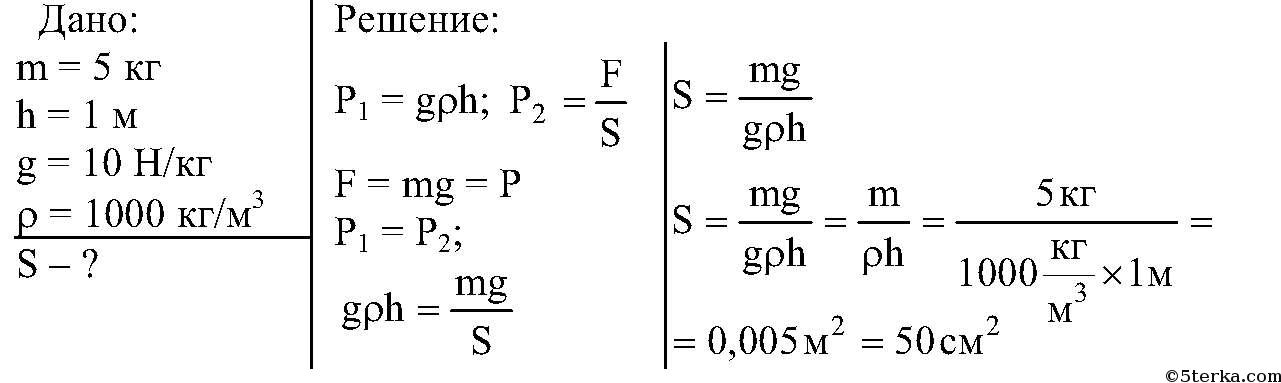 Решение: 1Ответ: сила равна 120 кНОтвет: сила равна 120 кНОтвет: сила равна 120 кНОтвет: площадь соприкосновения дощечки с камерой равна 50 см2Ответ: площадь соприкосновения дощечки с камерой равна 50 см2Ответ: площадь соприкосновения дощечки с камерой равна 50 см22Дано:m=2т = 2000кгh=20мt=20сg=10м/с²Найти:N=?Дано:m=2т = 2000кгh=20мt=20сg=10м/с²Найти:N=?Решение:N = A/tA =m*g*hN =m*g*h/tN = 2000кг*10м/с²*20м : 20с = 20000Вт =20кВтДано:m=50 кгS=3 мg=10м/с²Найти:А=?Дано:m=50 кгS=3 мg=10м/с²Найти:А=?Решение:A=F*SF= m* g-50м*10м/с=500НA=F*S=500Н*3м=1500Дж2Ответ: мощность двигателя крана равна 20кВтОтвет: мощность двигателя крана равна 20кВтОтвет: мощность двигателя крана равна 20кВтОтвет: работа равна 1500ДжОтвет: работа равна 1500ДжОтвет: работа равна 1500ДжУтвержденияПримерыА) При конвекции теплота переносится струями газа или жидкости.Б) Различные вещества имеют разную теплопроводность.В) Воздух является плохим проводником теплоты.1)На зиму в окна вставляют двойные рамы, а не стекло двойной толщины.2) Жидкости (в чайнике, котле и т. д.) всегда нагревают снизу, а не сверху.3) Алюминиевая кружка с горячим чаем обжигает губы, а  фарфоровая не обжигает.АБВ	Утверждения	Утверждения	Примеры	ПримерыА) Передача энергии излучением может осуществляться в полном вакууме, без присутствия какого-нибудь вещества.Б) Металлы являются хорошими проводниками теплоты.В) Воздух является плохим проводником теплоты.А) Передача энергии излучением может осуществляться в полном вакууме, без присутствия какого-нибудь вещества.Б) Металлы являются хорошими проводниками теплоты.В) Воздух является плохим проводником теплоты.1)Железный гвоздь невозможно долго нагревать, держа его в руке.2)Воздух, находящийся между волокнами шерсти, защищает животных от холода.3)На Землю энергия поступает от Солнца. 1)Железный гвоздь невозможно долго нагревать, держа его в руке.2)Воздух, находящийся между волокнами шерсти, защищает животных от холода.3)На Землю энергия поступает от Солнца. АББВ№1 вариант1 вариант2 вариант2 вариантЧасть АЧасть АЧасть АЧасть АЧасть А122222331134433422225444462233Часть ВЧасть ВЧасть ВЧасть ВЧасть В1231231312312Часть СЧасть СЧасть СЧасть СЧасть С1Дано:m=2 кгс=140Дж/(кг .0С)t1=10 0Сt2=110 0СНайти:Q-?Решение: Q=mc(t2-t1)     Q=2кг*140Дж/(кг .0С) *(1100С-100С) =26 000 ДЖ=26кДжДаноm=4кгt1=20 0Сt2=120 0Сc=400(Дж/кг.0С)Найти:Q-?Решение:Q=mc(t2-t1)   Q=4кг*400(Дж/кг.0С)*(120 0С -20 0С) =160000Дж=160 кДж1		Ответ: 26 кДж необходимо сообщить куску свинца		Ответ: 26 кДж необходимо сообщить куску свинцаОтвет:160 кДж потребуется для нагревания медной деталиОтвет:160 кДж потребуется для нагревания медной детали№1 вариант1 вариант2 вариант2 вариантЧасть АЧасть АЧасть АЧасть АЧасть А12233244333223342244533226223374433Часть ВЧасть ВЧасть ВЧасть ВЧасть В1Q, ДжQ, Джq, 1 Дж/кгq, 1 Дж/кг2С, Дж / кг · °СС, Дж / кг · °С λ , 1 Дж/кг λ , 1 Дж/кгЧасть СЧасть СЧасть СЧасть СЧасть С1Дано:m1=2 кгm2=3 кгq1 =4,6*107 Дж/кгq2 =4,6*107 Дж/кгНайти:Q-?Решение:При полном сгорании 2 кг бензина и 3 кг керосина выделится количество теплоты:Q=Q1+Q2Q1-q1m1Q2=q2m2Q=q1m1+q2m2=2кг*4,6*107 Дж/кг +3кг*4,6*107 Дж/кг =23*107 ДжДано:m1=6 кгm2=9 кгq1 =4,6*107 Дж/кгq2 =4,6*107 Дж/кгНайти:Q-?Решение:При полном сгорании 2 кг бензина и 3 кг керосина выделится количество теплоты:Q=Q1+Q2Q1-q1m1Q2=q2m2Q=q1m1+q2m2=6кг*4,6*107 Дж/кг +9кг*4,6*107 Дж/кг =69*107 Дж1		Ответ: 23*107 Дж количество теплоты выделится при полном сгорании полученного топлива		Ответ: 23*107 Дж количество теплоты выделится при полном сгорании полученного топливаОтвет: 69*107 Дж количество теплоты выделится при полном сгорании полученного топливаОтвет: 69*107 Дж количество теплоты выделится при полном сгорании полученного топлива                                             А                            Б                              В                            А                           Б                             В№1 вариант1 вариант2 вариант2 вариантЧасть АЧасть АЧасть АЧасть АЧасть А1ВВВВ2ББГГ3ГГАА4ВВВВ5ВВАА6ББББ7ААББ8ББАА9ВВББ10ГГГГЧасть ВЧасть ВЧасть ВЧасть ВЧасть В11541545325322q, 1 Дж/кгq, 1 Дж/кгλ , 1 Дж/кгλ , 1 Дж/кгЧасть СЧасть СЧасть СЧасть СЧасть С1Дано:m=5 кгt1 =00 Ct2 =1000 Cc=4200Дж/кг*0 CL=2,3*106 Дж/кгНайти:Q-?Решение:Количество теплоты, необходимое для нагрева воды до кипенияQ1=mc(t2-t1)Количество  теплоты, необходимое для испарения этой водыQ2=LmQ=Q1+Q2= mc(t2-t1)+ LmQ=5кг*4200Дж/кг*0 C*(1000 C-00 C)+ 2,3*106 Дж/кг=2,1*106 Дж+11,5*106 Дж=1,36*107 ДжДано:m=2 кгt1 =1000 Ct2 =00 Cc=4200Дж/кг*0 CL=2,3*106 Дж/кгНайти:Q1-?Q2-?Решение:Q1=mc(t2-t1)Q1=2 кг*4200Дж/кг*0 C*(00 C-1000 C)=-840000 Дж=-0,84*106 ДжQ=Lm=2,3*106 Дж/кг*2 кг=4,6*106 ДжQ2=ǀQ1ǀ+ǀQǀ=0,84*106 Дж+4,6*106 Дж=5,44*106 Дж1		Ответ: 1,36*107 Дж		Ответ: 1,36*107 ДжОтвет: Q1=0,84*106 Дж;  Q2=5,44*106 ДжОтвет: Q1=0,84*106 Дж;  Q2=5,44*106 Дж